PLAN DELA, 8.abc / 1. skupina – sreda, 01.04.2020OSTANITE ZDRAVI!!!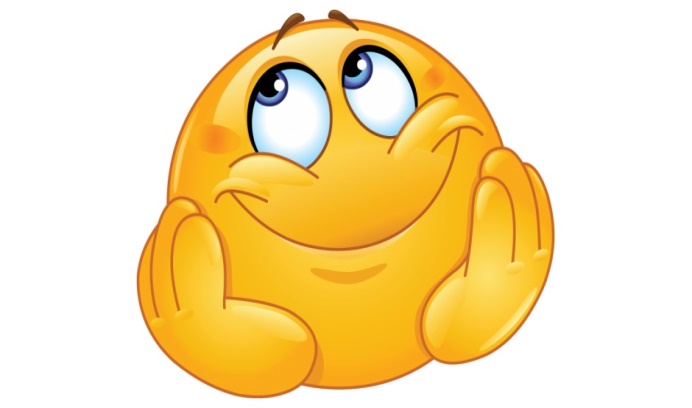                                                           Učiteljica Mateja Arh                                                          E-mail: mateja.arh@oskoroskabela.si1. PREVERJANJE 2: naredite še preostanek preverjanja in ne pozabite na pisni sestavek, ki ga je potrebno poslat do petka!!!2. UTRJEVANJE BESEDIŠČA: s spletnimi nalogami spodaj utrjuj že osvojeno besedišče za oblačila. Naredi jih čim več.https://agendaweb.org/vocabulary/clothes-exercises.htmlhttps://www.liveworksheets.com/jq9944vmhttps://www.liveworksheets.com/mm24622oihttps://www.liveworksheets.com/zr336fxHAVE FUN!!! 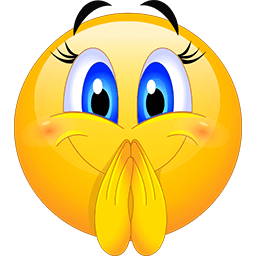 